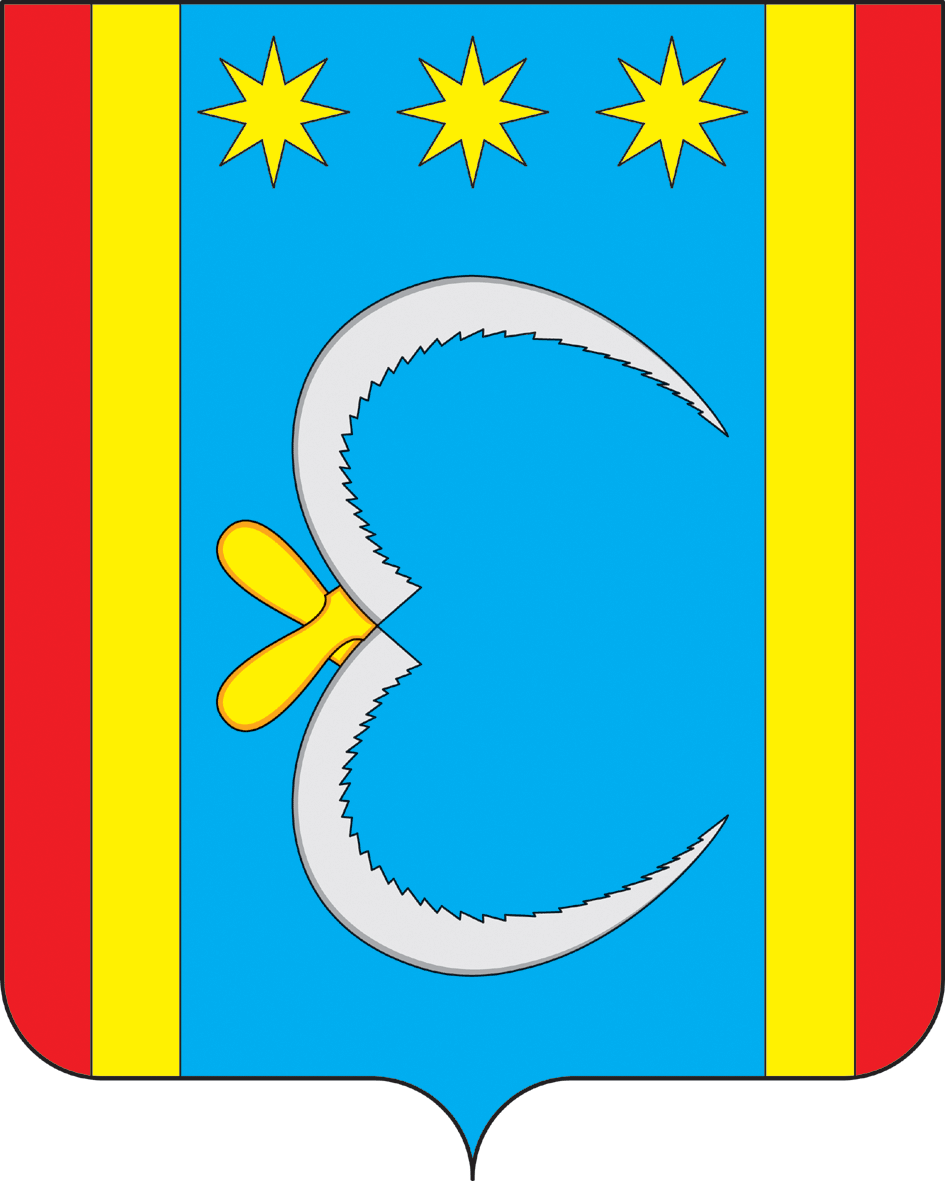 АДМИНИСТРАЦИЯ НИКОЛО-АЛЕКСАНДРОВСКОГО СЕЛЬСОВЕТАОКТЯБРЬСКОГО РАЙОНА АМУРСКОЙ ОБЛАСТИРАСПОРЯЖЕНИЕ16.08.2018                                                                                                      № 20-рс. Николо-АлександровкаО закреплении технического оборудования за участковыми избирательными комиссиями в день выборов 09 сентября 2018года на территории Николо-Александровского сельсоветазакрепить за участковыми избирательными комиссиями техническое оборудование принадлежащее администрации Николо-Александровского сельсовета с 29.08.2018года и передать по акту:- Участковой избирательной комиссии 1201- Участковой избирательной комиссии 1202 Глава Николо-Александровского сельсовета                                                                                              Г.Т. Панаринамониторинвентаризационный номер 1.10104.0044-1 шт.системный блокинвентаризационный номер 1.10104.0029-1 шт.принтеринвентаризационный номер 1.10104.0027-1 шт.мониторинвентаризационный номер 1.10104.0029-1 шт.системный блокинвентаризационный номер 1.10104.0030-1 шт.принтеринвентаризационный номер 1.10034.0034-1 шт.